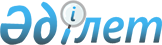 Об утверждении бюджета Спасовского сельского округа Есильского района Северо-Казахстанской области на 2023-2025 годыРешение маслихата Есильского района Северо-Казахстанской области от 30 декабря 2022 года № 26/307.
      Сноска. Вводится в действие с 01.01.2023 в соответствии с пунктом 6 настоящего решения.
      В соответствии со статьей 9-1, с пунктом 2 статьи 75 Бюджетного кодекса Республики Казахстан, с пунктом 2-7 статьи 6 Закона Республики Казахстан "О местном государственном управлении и самоуправлении в Республике Казахстан", маслихат Есильского района Северо-Казахстанской области РЕШИЛ:
      1. Утвердить бюджет Спасовского сельского округа Есильского района Северо-Казахстанской области на 2023-2025 годы согласно приложениям 1, 2, 3 соответственно, в том числе на 2023 год в следующих объемах:
      1) доходы - 32 808 тысяч тенге:
      налоговым поступлениям - 3 235 тысяч тенге;
      неналоговым поступлениям - 0 тысяч тенге;
      поступления от продажи основного капитала - 0 тысяч тенге;
      поступления трансфертов - 29 573 тысяч тенге;
      2) затраты - 33 171,9 тысяч тенге;
      3) чистое бюджетное кредитование - 0 тысяч тенге:
      бюджетные кредиты - 0 тысяч тенге;
      погашение бюджетных кредитов - 0 тысяч тенге;
      4) сальдо по операциям с финансовыми активами - 0 тысяч тенге:
      приобретение финансовых активов - 0 тысяч тенге;
      поступления от продажи финансовых активов государства - 0 тысяч тенге;
      5) дефицит (профицит) бюджета - - 363,9 тысяч тенге;
      6) финансирование дефицита (использование профицита) бюджета - 363,9 тысяч тенге:
      поступление займов - 0 тысяч тенге;
      погашение займов - 0 тысяч тенге;
      используемые остатки бюджетных средств - 363,9 тысяч тенге.
      Сноска. Пункт 1 в редакции решений маслихата Есильского района Северо-Казахстанской области от 14.04.2023 № 3/26 (вводится в действие с 01.01.2023); от 08.12.2023 № 10/154 (вводится в действие с 01.01.2023) 


      1-1. Предусмотреть в расходах бюджета Спасовского сельского округа на 2023 год за счет свободных остатков бюджетных средств, сложившихся на начало финансового года возврат неиспользованных трансфертов выделенных в 2022 году финансовым году из районного бюджета в сумме 1,6 тысяч тенге, согласно приложению 4.";
      Сноска. Решение дополнено пунктом 1-1 в соответствии с решением маслихата Есильского района Северо-Казахстанской области от 14.04.2023 № 3/26 (вводится в действие с 01.01.2023).


      1-2. Предусмотреть в бюджете Спасовского сельского округа за счет свободных остатков, сложившихся по состоянию на начало финансового года в сумме 362,3 тысяч тенге, согласно приложению 4.
      Сноска. Решение дополнено пунктом 1-2 в соответствии с решением маслихата Есильского района Северо-Казахстанской области от 14.04.2023 № 3/26 (вводится в действие с 01.01.2023).


      2. Установить, что доходы бюджета Спасовского сельского бюджета на 2023 год формируются в соответствии со статьей 52-1 Бюджетного кодекса Республики Казахстан.
      3. Предусмотреть на 2023 год объемы бюджетных субвенций из районного бюджета бюджету Спасовского сельского округа в сумме 18 621 тысяч тенге.
      4. Предусмотреть в бюджете Спасовского сельского округа на 2023 год объемы целевых текущих трансфертов выделенных из районного бюджета, в том числе:
      фонд оплаты труда и текущие расходы;
      освещение улиц в населенных пунктах;
      обустройство детской игровой площадки в селе Тауагаш Спасовского сельского округа;
      обустройство детской игровой площадки в селе Спасовка Спасовского сельского округа;
      на текущий ремонт входной группы и замены системы отопления здании КГУ "Аппарат акима Спасовского сельского округа Есильского района Северо-Казахстанской области".
      Распределение указанных целевых трансфертов из районного бюджета определяется решением акима Спасовского сельского округа Есильского района Северо-Казахстанской области "О реализации решения маслихата Есильского района "Об утверждении бюджета Спасовского сельского округа Есильского района Северо-Казахстанской области на 2023-2025 годы".
      Сноска. Пункт 4 в редакции решения маслихата Есильского района Северо-Казахстанской области от 08.12.2023 № 10/154 (вводится в действие с 01.01.2023).


      5. Установить расходы на 2023-2025 годы по Спасовскому сельскому округу согласно приложениям 1, 2, 3.
      6. Настоящее решение вводится в действие с 1 января 2023 года. Бюджет Спасовского сельского округа Есильского района Северо-Казахстанской области на 2023 год
      Сноска. Приложение 1 в редакции решений маслихата Есильского района Северо-Казахстанской области от 14.04.2023 № 3/26 (вводится в действие с 01.01.2023); от 08.12.2023 № 10/154 (вводится в действие с 01.01.2023).  Бюджет Спасовского сельского округа Есильского района Северо-Казахстанской области на 2024 год Бюджет Спасовского сельского округа Есильского района Северо-Казахстанской области на 2025 год Направление свободных остатков бюджетных средств сложившихся на 1 января 2023 года.
      Сноска. Решение дополнено приложением 4 в соответствии с решением маслихата Есильского района Северо-Казахстанской области от 14.04.2023 № 3 /26 (вводится в действие с 01.01.2023).
					© 2012. РГП на ПХВ «Институт законодательства и правовой информации Республики Казахстан» Министерства юстиции Республики Казахстан
				
      Секретарь маслихата Есильского районаСеверо-Казахстанской области 

А. Бектасова
Приложение 1к решению маслихатаЕсильского районаСеверо-Казахстанской областиот 30 декабря 2022 года № 26/307
Категория
Класс
подкласс
Наименование
Сумма (тысяч тенге)
1) Доходы
32 808
1
Налоговые поступления
3 235
01
Подоходный налог
75
2
Индивидуальный подоходный налог
75
04
Налоги на собственность
1 893
1
Налог на имущество
120
3
Земельный налог
58
4
Налог на транспортные средства
1 556
5
Единый земельный налог
159
05
Внутрение налоги на товары, работы и услуги
61
3
Поступление за использование природных и других ресурсов
61
3
Поступление от продаж основного капитала
1 206
03
Продажа земли и нематериальных активов 
1 206
1
Продажа земли
1 206
4
Поступление трансфертов
29 573
02
Трансферты из вышестоящих органов государственного управления
29 573
3
Трансферты из районного (города областного значения) бюджета
29 573
Функцио-нальная группа
Админи-стратор бюджетных программ
Прог-рамма
Наименование
Сумма (тысяч тенге)
2) Затраты
33 171,9
01
Государственные услуги общего характера
28 541,3
124
Аппарат акима города районного значения, села, поселка, сельского округа
28 541,3
001
Услуги по обеспечению деятельности акима города районного значения, села, поселка, сельского округа
28 541,3
07
Жилищно-коммунальное хозяйство
4 629
124
Аппарат акима города районного значения, села, поселка, сельского округа
4 629
008
Освещение улиц в населенных пунктах
420
011
Благоустройство и озеленение населенных пунктов
4 209
15
Трансферты
1,6
124
Аппарат акима города районного значения, села, поселка, сельского округа
1,6
048
Возврат неиспользованых (недоиспользованых) целевых трансфертов
1,6
3) Чистое бюджетное кредитование
0
Бюджетные кредиты
0
Погашение бюджетных кредитов
0
4) Сальдо по операциям с финансовыми активами
0
Приобретение финансовых активов
0
Поступления от продажи финансовых активов государства
0
5) Дефицит (профицит) бюджета
- 363,9
6) Финансирование дефицита (использование профицита) бюджета
363,9
7
Поступления займов
0
16
Погашение займов
0
Категория
Класс
подкласс
Наименование
Сумма (тысяч тенге)
8
Используемые остатки бюджетных средств
363,9
01
Остатки бюджетных средств
363,9
1
Свободные остатки бюджетных средств
363,9Приложение 2к решению маслихатаЕсильского районаСеверо-Казахстанской областиот 30 декабря 2022 года № 26/307
Категория
Класс
подкласс
Наименование
Сумма (тысяч тенге)
1) Доходы
115 730
1
Налоговые поступления
2 642
01
Подоходный налог
488
2
Индивидуальный подоходный налог
488
04
Налоги на собственность
2 082
1
Налог на имущество
130
3
Земельный налог
27
4
Налог на транспортные средства
1 926
05
Внутрение налоги на товары, работы и услуги 
71
3
Поступление за использование природных и других ресурсов
71
4
Поступление трансфертов
113 088
02
Трансферты из вышестоящих органов государственного управления
113 088
3
Трансферты из районного (города областного значения) бюджета
113 088
Функцио-нальная группа
Админи-стратор бюджетных программ
Прог-рамма
Наименование
Сумма (тысяч тенге)
2) Затраты
115 730
01
Государственные услуги общего характера
25 291
124
Аппарат акима города районного значения, села, поселка, сельского округа
25 291
001
Услуги по обеспечению деятельности акима города районного значения, села, поселка, сельского округа
25 291
07
Жилищно-коммунальное хозяйство
650
124
Аппарат акима города районного значения, села, поселка, сельского округа
439
008
Освещение улиц в населенных пунктах
439
12
Транспорт и коммуникации
90 000
124
Аппарат акима города районного значения, села, поселка, сельского округа
90 000
057
Реализация мероприятий по социальной и инженерной инфраструктуре в сельских населенных пунктах в рамках проекта "Ауыл-Ел бесiгi" 
90 000
3) Чистое бюджетное кредитование
0
Бюджетные кредиты
0
Погашение бюджетных кредитов
0
4) Сальдо по операциям с финансовыми активами
0
Приобретение финансовых активов
0
Поступления от продажи финансовых активов государства
0
5) Дефицит (профицит) бюджета
0
6) Финансирование дефицита (использование профицита) бюджета
0
7
Поступления займов
0
16
Погашение займов
0
Категория
Класс
подкласс
Наименование
Сумма (тысяч тенге)
8
Используемые остатки бюджетных средств
0
01
Остатки бюджетных средств
0
1
Свободные остатки бюджетных средств
0Приложение 3к решению маслихатаЕсильского районаСеверо-Казахстанской областиот 30 декабря 2022 года № 26/307
Категория
Класс
подкласс
Наименование
Сумма (тысяч тенге)
1) Доходы
27 170
1
Налоговые поступления
2 761
01
Подоходный налог
510
2
Индивидуальный подоходный налог
510
04
Налоги на собственность
2 177
1
Налог на имущество
136
3
Земельный налог
28
4
Налог на транспортные средства
2 013
05
Внутрение налоги на товары, работы и услуги 
74
3
Поступление за использование природных и других ресурсов
74
4
Поступление трансфертов
24 409
02
Трансферты из вышестоящих органов государственного управления
24 409
3
Трансферты из районного (города областного значения) бюджета
24 409
Функцио-нальная группа
Админи-стратор бюджетных программ
Прог-рамма
Наименование
Сумма (тысяч тенге)
2) Затраты
27 170
01
Государственные услуги общего характера
26 716
124
Аппарат акима города районного значения, села, поселка, сельского округа
26 716
001
Услуги по обеспечению деятельности акима города районного значения, села, поселка, сельского округа
26 716
07
Жилищно-коммунальное хозяйство
454
124
Аппарат акима города районного значения, села, поселка, сельского округа
454
008
Освещение улиц в населенных пунктах
454
3) Чистое бюджетное кредитование
0
Бюджетные кредиты
0
Погашение бюджетных кредитов
0
4) Сальдо по операциям с финансовыми активами
0
Приобретение финансовых активов
0
Поступления от продажи финансовых активов государства
0
5) Дефицит (профицит) бюджета
0
6) Финансирование дефицита (использование профицита) бюджета
0
7
Поступления займов
0
16
Погашение займов
0
Категория
Класс
подкласс
Наименование
Сумма (тысяч тенге)
8
Используемые остатки бюджетных средств
0
01
Остатки бюджетных средств
0
1
Свободные остатки бюджетных средств
0Приложение 4к решению маслихатаЕсильского районаСеверо-Казахстанской областиот 30 декабря 2022 года № 26/307
Функцио-нальная группа
Админи-стратор бюджетных программ
Прог-рамма
Наименование
Сумма (тысяч тенге)
01
Государственные услуги общего характера
362,3
124
Аппарат акима города районного значения, села, поселка, сельского округа
362,3
001
Услуги по обеспечению деятельности акима города районного значения, села, поселка, сельского округа
362,3
15
Трансферты
1,6
124
Аппарат акима города районного значения, села, поселка, сельского округа
1,6
048
Возврат неиспользованых (недоиспользованых) целевых трансфертов
1,6
Итого:
363,9